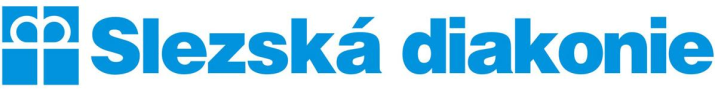 SILOE Ostrava, odlehčovací službyRolnická 55, Ostrava-Nová Ves, 709 00Tel.: +420 733 142 426, +420 733 142 425E-mail: soc.siloe@slezskadiakonie.czŽádost o poskytování sociální službyJméno zájemce: …..……………………...………………………………………………….Rok narození: ………………..……………………………………………………………….Adresa:…………………………………………………………………………………………Opatrovník (zákonný zástupce):…………………….…………………………………….Pečující osoba (tel. kontakt):…………………………...………………………………….Požadavek (krátkodobý/dlouhodobý pobyt), termín: ………………………………………………………………………………………………………………………………….….Důvod využití odlehčovací služby: ………………………………………………………………………………………………………………………………………………………….Svým podpisem žadatel souhlasí se zařazením do evidence žadatelů o službu.Podpis zájemce:					Podpis pečující osoby:……………………………………….		………………………………………..V případě plné kapacity odlehčovací služby žádám o zařazení do pořadníku čekatelů: ANO						NE	Žádost přijal/a dne: ……………………………................................................................Jméno, příjmení, prac. pozice…………………………………….. ...................................(pakliže žádost přijímá někdo jiný, než sociální pracovník služby)Doba uchování dokumentu Doba uchování tohoto dokumentu je stanovena na nejdéle 10 let od ukončení Smlouvy o poskytování služeb. V případě, že smlouva nebude uzavřena, dochází ke skartaci dokumentu po 5 letech od data podání žádosti. 